Department of Mechanical Engineering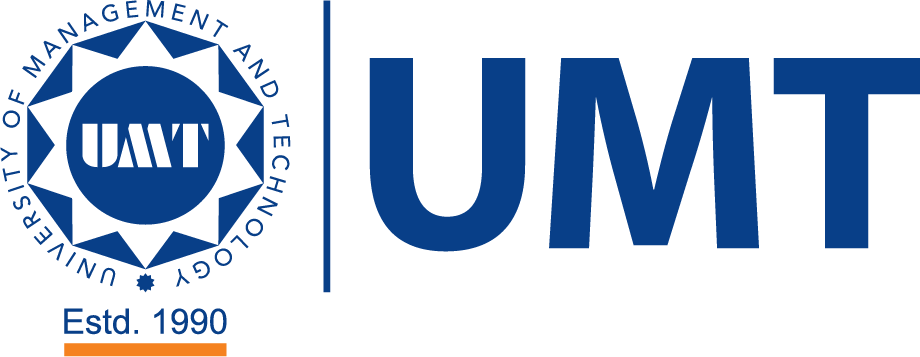 School of EngineeringUniversity of Management & TechnologyEntrance Exam 2023PhD in Mechanical Engineering Name:___________________________              		Roll No:___________________Note: This question paper consists of 100 questions. Attempt all questions.Questions Which of the following is a basic classification of Engineering Materials?MetalsNon-MetalsBoth Metals & Non-MetalsNone of the mentionedWhich of the following is an example of a thermoplastic?MelamineEpoxideUrethaneAcetalWhich of the following class of engineering ceramics generally includes lubricant materials?MetalloidsIntermetallicsSulphidesCarbidesOn which of the following materials the compressive test is done?AluminumThermocoleCast ironGoldWhich of these is not a function of alloy steels?Improves ductilityImproves machinabilityIncreases strengthReduces costWhich of the following is the primary element used for making stainless steel alloy?VanadiumIndiumChromiumZirconiumWhich of the following carbides are used for cutting tools?Chromium carbideSilicon carbideTungsten carbideVanadium carbideWhich of the following machine is used to measure compressive strength?Universal testing machineImpact testing machineFatigue testing machineErichsen machineWith an increase in strain rate, ductility ______ and tensile strength _____Decreases, decreasesDecreases, increasesIncreases, increasesIncreases, decreasesIn what terms, fatigue life is measured?Time of failuresNumber of cycles of failureStress of failureAppearance of fractureWhich of the following is the basic principle of fluid mechanics?Momentum principleEnergy equationContinuity equationAll of the mentionedIf a person studies about a fluid which is at rest, what will you call his domain of study?Fluid DynamicsFluid MechanicsFluid StaticsFluid KinematicsWhich of the following method is most commonly used in fluid mechanics for analysis?Eulerian MethodControl volume analysisLangragian methodNone of the mentionedWhen is a fluid called turbulent?High viscosity of fluidReynolds number is greater than 2300Reynolds number is less than 2000The density of the fluid is lowThe compressible flow is assumed to be _____________Adiabatic onlyIsentropic onlyIsentropic and adiabaticPolytropicWhich of the following is a type of fluid based on viscosity?Real FluidIdeal FluidNewtonian FluidAll of the mentionedWhen the body is completely or partially immersed in a fluid, how much its weight be distributed for it to be in stable equilibrium.Is independent of weight distributionAround the lower partAround the upper partNone of the mentionedWhich of the following is a formula for the friction factor of circular pipes?Re/6416/Re64/ReRe/16Which among the following have the same forces acting on them?Dynamic similarityGeometric similarityConditional similarityKinematic similarityPressure variation for compressible fluid is maximum for which of the following kind of process?AdiabaticQuasi StaticIsothermalNone of the mentionedAn adiabatic process is one in whichNo heat enters or leaves the gasThe temperature of the gas changesThe change in internal energy is equal to the mechanical work-doneAll of the aboveWork-done in a free expansion process iszerominimummaximumpositiveThe efficiency of Diesel cycle approaches to Otto cycle efficiency whenCut-off is increasedCut-off is decreasedCut-off is zeroCut-off is constantIf the value of n = 0 in the equation pvn = C, then the process is calledConstant volume processAdiabatic processConstant pressure processIsothermal processWhich of the following statement is incorrect?The liquid fuels consist of hydrocarbons.The liquid fuels have higher calorific value than solid fuels.The solid fuels have higher calorific value than liquid fuels.A good fuel should have low ignition point.One kg of carbon monoxide requires __________ kg of oxygen to produce 11/7 kg of carbon dioxide gas.8/74/711/49/7When heat is transferred from one particle of hot body to another by actual motion of the heated particles, it is referred to as heat transfer byConductionConvectionRadiationConduction and convectionThe insulation ability of an insulator with the presence of moisture wouldIncreaseDecreaseRemain unaffectedMay increase/decrease, depending on temperature and thickness of insulationHeat transfer in liquid and gases takes place byConductionConvectionRadiationConduction or convection depending upon the fluid movementMetals are good conductors of heat becausetheir atoms collide frequentlytheir atoms-are relatively far apartthey contain free electronsthey have high densityWhich of the following is a case of steady state heat transfer?I.C. EngineAir preheatersHeating of building in winterNone of the aboveTemperature of steam at around 540°C can be measured byThermometerRadiation UV- pyrometerThermistorThermocoupleHeat flows from one body to other when they haveDifferent heat contentsDifferent specific heatDifferent atomic structureDifferent temperaturesLMTD in case of counter flow heat exchanger as compared-to parallel flow heat exchanger isHigherLowerSameDepends on the area of heat exchangerA steam pipe is to be insulated by two insulating materials put over each other for best resultsBetter insulation should be put over pipe and better one over itInferior insulation should be put over pipe and better one over itBoth may be put in any orderWhether to put inferior oil over pipe or the better one would depend on steam temperatureAccording of Kirchhoff's law,Radiant heat is proportional to fourth power of absolute temperatureEmissive power depends on temperatureEmissive power and absorptivity are constant for all bodiesRatio of emissive power to absorptive power for all bodies is same and is equal to the emissive power of a perfectly black body.The concept of overall coefficient of heat transfer is used in case of heat transfer byConductionConvectionRadiationConduction and convectionJoule sec is the unit ofUniversal gas constantKinematic viscosityThermal conductivityPlanck's constantEmissivity of a white polished body in comparison to a black body isHigherLowerSameDepends upon the shape of bodyA grey body is one whose absorptivityVaries with temperatureVaries with wavelength of the incident rayIs equal to its emissivityDoes not vary with temperature and. Wavelength of the incident rayA vapor compression refrigeration system is an improved type of air refrigeration system in which a suitable working substance, termed as refrigerant is used.TrueFalseThe vapor compression refrigeration system is similar to a ________Latent heat pumpLatent heat engineGeneratorEvaporatorThe COP of vapor compression refrigeration compared to simple air refrigeration system is highlowsameNone of aboveThe low pressure and temperature vapor refrigerant enters the ______ of the vapor compression system.compressorcondenserreceiverevaporatorThe pipe line emanating from compressor up to the condenser is called ________Suction linePipe lineLiquid lineDelivery lineAfter which process during the VCR cycle, the highest temperature is achieved?EvaporationExpansionCondensationCompressionIn a domestic vapour compression refrigerator, which of the following refrigerants commonly used?CO2NH3FreonAirWhat is the effect of an increase in discharge pressure on C.O.P.?C.O.P. decreasesC.O.P. increasesC.O.P. remains the sameC.O.P. becomes zeroWhich of the following factor of the actual VCR affects severely the coefficient of performance?Increase in suction pressureDecrease in discharge pressureDecrease in suction pressureIncrease in discharge pressureMass of refrigerant required in the heat exchanger is exactly equal to the mass of flash that would form in a simple saturation cycle.TrueFalseWhich hydraulic machine convert mechanical energy into pressure energy?PumpRefrigeratorHeat engineTurbineDynamic pumps are also known as ______Positive displacement pumpsNon-positive displacement pumpsReciprocating pumpRotary pumpWhich of the following is not an advantage of centrifugal pump?Low initial costHigh efficiencyDifficult installationEasy maintenanceNegative slip occurs in reciprocating pumps, when delivery pipe is ______Long and suction pipe is short and pump is running at low speedLong and suction pipe is short and pump is running at high speedShort and suction pipe is long and pump is running at low speedShort and suction pipe is long and pump is running at high speedWhich one of the following is not an assumption of condensation heat regime taken to calculate the heat transfer coefficient?Presence of linear temperature profileAbsence of high pressureAbsence of viscous shear of the vapourThickness of the film is too small to create a temperature differenceWet bulb depression, under saturated ambient air conditions _____________Is always positiveIs always negativeIs always zeroMay have value depending upon the dew point temperatureWhen a stream of moist air is passed over a cold and dry cooling coil such that no condensation takes place, then the air stream will get along the line of __________Constant wet bulb temperatureConstant dew point temperatureConstant relative humidityConstant enthalpyIf the structure is divided into discrete areas or volumes then it is called an _______StructureElementMatrixBoundariesIn finite element modeling nodal points are connected by unique ________SurfaceShapeEigen valuesMatrixIn finite element modeling every element connects to _______4 nodes3 nodes2 nodesInfinite no of nodesIn one dimensional problem, each node has _________ degrees of freedom.2 degrees of freedom3 degrees of freedomNo degrees of freedom1 degree of freedomPlane trusses are also known as _____One–dimensional trussesTwo-dimensional trussesThree-dimensional trussesPoly dimensional trussesA truss structure consists only ___ force members.Only oneTwoThreePolyThe truss element is a _____ when we see it in a local co-ordinate system.Three dimensionalOne dimensionalTwo dimensionalThermal componentWhich of the following disciplines provides study of inertia forces arising from the combined effect of the mass and motion of the parts?Theory of machinesApplied mechanicsKinematicsKineticsWhich of the following disciplines provides study of relative motion between the parts of a machine?Theory of machinesApplied mechanicsKinematicsKineticsA wheel accelerates uniformly from rest to 2000 r.p.m. in 20 seconds. How many revolutions does the wheel make in attaining the speed of 2000 r.p.m.?400300333.4200When a particle moves along a straight path, then the radius of curvature isInfinitely smallZeroInfinitely greatNone of the mentionedA horizontal bar 1.5 metres long and of small cross-section rotates about vertical axis through one end. It accelerates uniformly from 1200 r.p.m. to 1500 r.p.m. in an interval of 5 seconds. What is the linear velocity at end of the interval?188.6 m/s235.5 m/s300 m/s400 m/sIn a squared and ground helical spring the effective number of turns is increased by121.50Stiffness of the spring can be increased byIncreasing the number of turnsIncreasing the free lengthDecreasing the number of turnsDecreasing the spring wire diameterThe two parallel and coplanar shafts are connected by gears having teeth parallel to the axis of the shaft. This arrangement is calledSpur gearingHelical gearingBevel gearingSpiral gearingIn a cone pulley, if the sum of radii of the pulleys on the driving and driven shafts is constant, thenOpen belt drive is recommendedCrossed belt drive is recommendedBoth open belt drive and crossed belt drive is recommendedThe drive is recommended depending upon the torque transmittedWhen two pulleys of different diameters are connected by means of an open belt, the angle of contact at the _________pulley must be taken into consideration.SmallerLargerMediumNone of the mentionedV-belts are usually used forlong drivesshort driveslong and short drivesnone of the mentionedOrthographic projection is drawn using two methods which is ___________Second angle and third angle methodFirst angle and third angle methodFirst angle and fourth angle methodSecond angle and fourth angle methodIn first angle method the top view is drawn _______ of the front view.AboveRight sideLeft sideBottomIf the total detail is not obtained from the three directional views the ______ is drawn.Pictorial viewOblique viewPerspective viewTwo-dimensional viewShear stress at top most fibre of rectangular section is _____________MaximumMinimumZeroUniform through outIn steel sections, the junction between a flange and web is known as ________EdgeFilletCornerLugThe endurance limit in shear of carbon steel can be obtained by multiplying the endurance limit in flexure by a factor of0.250.450.550.75At low temperatures (say 75°C) the notched-bar impact value of steelIncreases markedlyDecreases markedlyRemains sameDepends on heat treatment carried outThe crest diameter of a screw thread is same asMajor diameterMinor diameterPitch diameterCore diameterMaximum principal stress theory is applicable forDuctile materialsBrittle materialsElastic materialsAll of the aboveThe deflection of a cantilever beam under load W is 8. If its width is halved, then the deflection under load W will be288/2488/4Machine screws areSimilar to small size tap bolts except that a greater variety of shapes of heads are availableSlotted for a screw driver and generally used with a nutUsed to prevent relative motion be-tween two partsSimilar to studRivets are generally specified byThickness of plates to be rivetedLength of rivetDiameter of headNominal diameterThe edges of a boiler plate are bevelled to an angle of30°45°60°80°In order to avoid tearing of the plate at edge, the distance from the center line of the rivet hole to the nearest edge of the plate in terms of dia. of rivet d should be equal tod1.25 d1.5 d1.75 dTransverse fillet welded joints are designed forTensile strengthCompressive strengthShear strengthBending strengthScavenging air in diesel engine meansAir used for combustion sent under pressureForced air for cooling cylinderBurnt air containing products of combustionAir used for forcing burnt gases out of engine's cylinder during the exhaust periodThe ratio of indicated thermal efficiency to the corresponding air standard cycle efficiency is calledNet efficiencyCycle efficiencyRelative efficiencyOverall efficiencyIf the intake air temperature of I.C. engine increases, its efficiency willIncreaseDecreaseRemain sameUnpredictableFuel oil consumption guarantees for I.C. engine are usually based onLow heat value of oilHigh heat value of oilNet calorific value of oilCalorific value of fuelIf the compression ratio of an engine working on Otto cycle is increased from 5 to 7, the percentage increase in efficiency will be2%4%8%14%The maximum temperature in the I.C. engine cylinder is of the order of500 - 1000°C1000 - 1500°C1500 - 2000°C2000 - 2500°CThe temperature of interior surface of cylinder wall in nonnal operation is not allowed to exceed80°C120°C180°C240°CThe saturation temperature of steam with increase in pressure increasesLinearlyRapidly first and then slowlySlowly first and then rapidlyInverselyThe equivalent evaporation of a boiler is a measure to compareThe given boiler with the modelAny type of boilers operating under any conditions.Two different makes of boilers operating under the same operating conditionsTwo boilers of same make but operating under different conditionsThe moisture content in the later stages of steam turbine ________ when the plant is operating at lower condenser pressure. Increases DecreasesRemain constant May increase or decrease